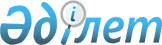 Ауыл шаруашылығы негізгі өнімдерінің ресурстары мен пайдалану теңгерімдерін құрастыру бойынша әдістемені бекіту туралыҚазақстан Республикасы Ұлттық экономика министрлігінің Статистика комитеті төрағасының 2016 жылғы 11 қазандағы № 237 бұйрығы. Қазақстан Республикасының Әділет министрлігінде 2016 жылғы 10 қаршада № 14410 болып тіркелді

      «Мемлекеттік статистика туралы» Қазақстан Республикасының 2010 жылғы 19 наурыздағы Заңының 12-бабының 5) тармақшасына және Қазақстан Республикасы Үкіметінің 2014 жылғы 24 қыркүйектегі № 1011 қаулысымен бекітілген Қазақстан Республикасы Ұлттық экономика министрлігі туралы ереженің 17-тармағының 258) тармақшасына сәйкес, БҰЙЫРАМЫН:



      1. Қоса беріліп отырған Ауыл шаруашылығы негізгі өнімдерінің ресурстары мен пайдалану теңгерімдерін құрастыру бойынша әдістеме бекітілсін.



      2. Қазақстан Республикасы Ұлттық экономика министрлігі Статистика комитетінің Өндіріс және қоршаған орта статистикасы басқармасы Заң басқармасымен бірлесіп заңнамада белгіленген тәртіппен:



      1) осы бұйрықтың Қазақстан Республикасы Әділет министрлігінде мемлекеттік тіркелуін;



      2) осы бұйрық мемлекеттік тіркелгеннен кейін күнтізбелік он күн ішінде оның көшірмесін мерзімді баспасөз басылымдарында және «Әділет» ақпараттық-құқықтық жүйесінде ресми жариялауға жіберілуін;



      3) мемлекеттік тіркеуден өткен бұйрықты алған күннен бастап күнтізбелік он күн ішінде баспа және электрондық түрде Қазақстан Республикасының нормативтік құқықтық актілерінің эталондық бақылау банкіне енгізу үшін «Республикалық құқықтық ақпарат орталығы» шаруашылық жүргізу құқығындағы республикалық мемлекеттік кәсіпорнына жіберілуін;



      4) осы бұйрықтың Қазақстан Республикасы Ұлттық экономика министрлігі Статистика комитетінің интернет-ресурсында орналастырылуын қамтамасыз етсін.



      3. Қазақстан Республикасы Ұлттық экономика министрлігі Статистика комитетінің Өндіріс және қоршаған орта статистикасы басқармасы осы бұйрықты Қазақстан Республикасы Ұлттық экономика министрлігі Статистика комитетінің құрылымдық бөлімшелеріне және аумақтық органдарына жұмыс бабында басшылыққа алу және пайдалану үшін жеткізсін.



      4. Осы бұйрықтың орындалуын бақылау жетекшілік ететін Қазақстан Республикасы Ұлттық экономика министрлігі Статистика комитеті төрағасының орынбасарына (Қ. К. Орынханов) жүктелсін.



      5. Осы бұйрық оның алғашқы ресми жарияланған күнінен бастап күнтізбелік он күн өткен соң қолданысқа енгізіледі.      Қазақстан Республикасы

      Ұлтттық экономика министрлігі

      Статистика комитетінің төрағасы             Н. Айдапкелов

Қазақстан Республикасы  

Ұлттық экономика министрлігі

Статистика комитеті төрағасының

2016 жылғы 11 қазандағы  

№ 237 бұйрығымен бекітілді 

Ауыл шаруашылығы негізгі өнімдерінің ресурстары мен пайдалану теңгерімдерін құрастыру бойынша әдістеме 1-тарау. Жалпы ережелер

      1. Ауыл шаруашылығы негізгі өнімдерінің ресурстары мен пайдалану теңгерімдерін құрастыру бойынша әдістеме (бұдан әрі – Әдістеме) халықаралық стандарттарға сәйкес қалыптастырылатын және «Мемлекеттік статистика туралы» Қазақстан Республикасының 2010 жылғы 19 наурыздағы Заңына (бұдан әрі – Заң) сәйкес бекітілетін статистикалық әдіснамаға жатады.



      2. Осы Әдістемені Қазақстан Республикасы Ұлттық экономика министрлігінің Статистика комитеті ауыл шаруашылығы негізгі өнімдерінің ресурстары мен пайдалану теңгерімдерін жыл сайынғы құрастыру кезінде қолданады.

      Әдістеме ауыл шаруашылығы негізгі өнімдерінің ресурстары мен пайдалану теңгерімдерін құру нысанын, жалпымемлекеттік статистикалық байқаулардың деректері, әкімшілік деректер және сарапшылық бағалау негізінде теңгерімдердің жекелеген баптарын есептеу ерекшеліктерін белгілейді.



      3. Әдістеме Тәуелсіз Мемлекеттер Достастығының Экономикалық кеңесінің «ТМД-ға қатысушы мемлекеттердің маңызды азық-түлік түрлерінің бірлескен теңгерімдерін есептеу және олардың нысандары әдістемесінде» (2012 жыл) (бұдан әрі – ТМД әдістемесі) және «ТМД-ға қатысушы мемлекеттердің маңызды азық-түлік түрлерінің теңгерімдерін қалыптастыру тәртібі туралы ережесінде» (2013 жыл) баяндалған ұсынымдары ескеріле отырып әзірленді.



      4. Осы Әдістемеде мынадай ұғымдар және анықтамалар қолданылады:



      1) азық-түлік мақсаттарында қайта өңдеу – туынды тағам өнімдерін өндіру үшін пайдаланылатын өнімдер саны;



      2) ауыл шаруашылығы негізгі өнімдерінің ресурстары мен пайдалану теңгерімдері – ауыл шаруашылығы өнімдерінің, шикізаттың және азық-түліктің негізгі түрлерінің ресурстарын қалыптастырудың және оларды қолданудың көздерін сипаттайтын статистикалық көрсеткіштер жүйесі;



      3) қорлар – өндірушілердің, қайта өңдеушілердің, импорттаушылардың, экспорттаушылардың, көтерме және бөлшек сауданың өзге де кәсіпорындарының, көлік және қойма кәсіпорындарының, жұртшылық шаруашылықтарының есепті жылдың басындағы және соңындағы қалдығы;



      4) өндірістік тұтыну – ішкі пайдалануға (егістік мақсаттарға, мал мен құсты азықтандыруға, төл суаруға, инкубацияға) жұмсалған өнімдердің шығыстары;



      5) өндіріс – сату үшін, сондай-ақ өндірушілердің жеке өндірістік немесе түпкілікті тұтынуына арналған өндірілген өнім көлемі;



      6) өзге де өнеркәсіптік пайдалану – қайта өңдеуге азық-түліктік емес мақсатқа берілген, сондай-ақ ғылыми-зерттеу және басқа да мақсаттар үшін қолданылатын өнімдер көлемі;



      7) шығындар – тасымалдау, қайта өңдеу, сақтау немесе орау барысындағы бүлінудің нәтижесінде өткізуден алынып тасталған және тұтыну үшін жарамсыз болып танылған өнімдердің саны;



      8) халықтың мүмкін болатын жеке тұтынуы – есептік жылы барлық түрде тағамға тұтынылған өнімдердің есептік саны. 

2-тарау. Ауыл шаруашылығы негізгі өнімдерінің ресурстары мен пайдалану теңгерімдерін қалыптастыру тәртібі

      5. Ауыл шаруашылығының негізгі өнімдерінің ресурстары мен пайдалану теңгерімдері (бұдан әрі – теңгерімдер) жыл сайын күнтізбелік жылға жалпы Қазақстан Республикасы бойынша құрастырылады.



      6. Теңгерімдерді құрастыру кезінде жалпымемлекеттік және ведомстволық статистикалық байқаулар нәтижелері бойынша алынған деректер, әкімшілік дереккөздердің мәліметтері, сарапшылық бағалар және экономикалық есептеулер ақпараттық база болып табылады.



      7. Теңгерімдер келесі өнім топтары бойынша есептеледі: 

      астық;

      қайта өңделген астық өнімдері;

      картоп және оны қайта өңдеу өнімдері;

      көкөністер, бақша дақылдары және оларды қайта өңдеу өнімдері;

      жемістер, жүзім және оларды қайта өңдеу өнімдері;

      қант қызылшасы;

      күнбағыс тұқымдары;

      ет және ет өнімдері;

      сүт және сүт өнімдері;

      жұмыртқа және жұмыртқа өнімдері;

      қант;

      өсімдік майы және құрамында майы бар өнімдер;

      балық және балық өнімдері.

      Жоғарыда көрсетілген барлық өнім топтары бойынша теңгерімдер мың тоннамен, жұмыртқа және жұмыртқа өнімдерінен басқа, олар миллион данамен құрастырылады.



      8. Әрбір теңгерім екі бөлікке топтастырылған жекелеген жеке теңгерім баптарынан тұрады: ресурстық және бөлетін. Ресурстық бөлікте негізгі кіріс көздері көрсетіледі. Бөлетін бөлігінде негізгі пайдалану бағыттары көрсетіледі. Теңгерім баптарының тізбесі осы Әдістемеге 1-қосымшада келтірілген.

      Ауыл шаруашылығының жекелеген өнімдеріне теңгерімнің кейбір баптары қалыптастырылмайды.

      Ауыл шаруашылығы негізгі өнімдерінің ресурстары мен пайдалану теңгерімдерін есептеу тәртібі осы Әдістемеге 2-қосымшада келтірілген. 

3-тарау. Теңгерімдердің жеке баптарын қалыптастыру ерекшеліктері

      9. «Жыл басына қорлар» және «Жыл соңына қорлар» баптарын қалыптастыру кезінде ауыл шаруашылығы тауарын өндірушілерде, қайта өңдеу кәсіпорындарындағы, сауда және басқа ұйымдардағы ауыл шаруашылығы шикізаты және шикізатқа қайта есептелген қайта өңдеу өнімдері түріндегі өнім қорлары ескеріледі, сондай-ақ халықтағы қорлар бағаланады. Осы бапты қалыптастыру кезінде қолда бар жалпымемлекеттік және ведомстволық статистикалық деректер және әкімшілік деректер, сондай-ақ сарапшылық бағалар қолданылады. Есепті жыл басындағы қорлар өткен жылдың соңындағы қорларға тең.



      10. «Өндіріс» бабы келесі статистикалық деректерден қалыптастырылады:

      астық теңгерімі бойынша – шаруашылықтың барлық санаттарындағы дәнді және бұршақты дақылдарды жалпы жинау (тазалағаннан кейінгі салмақта);

      қайта өңделген астық өнімдерінің теңгерімі бойынша – ұн және жарма өндірісі;

      картоп және оны қайта өңдеу өнімдерінің теңгерімі  бойынша – шаруашылықтың барлық санаттарындағы картопты жалпы жинау;

      көкөністер, бақша дақылдары және оларды қайта өңдеу өнімдерінің теңгерімі бойынша – шаруашылықтың барлық санаттарындағы көкөніс және бақша дақылдарын жалпы жинау; 

      жемістер, жүзім және оларды қайта өңдеу өнімдерінің теңгерімі бойынша – шаруашылықтың барлық санаттарындағы шекілдеуікті және дәнекті дақылдарды, жүзімді, цитрусты және жидекті дақылдары, жаңғақтарды жалпы жинау; 

      қант қызылшасының теңгерімі бойынша – шаруашылықтың барлық санаттарындағы қант қызылшасын жалпы жинау (тазалағаннан кейінгі салмақта);

      күнбағыс тұқымдарының теңгерімі бойынша – шаруашылықтың барлық санаттарындағы күнбағыс тұқымдарын жалпы жинау (тазалағаннан кейінгі салмақта);

      ет және ет өнімдерінің теңгерімі бойынша – шаруашылықтың барлық санаттарындағы мал мен құстың шаруашылықта сойылғаны немесе союға өткізілгені (сойыс салмақта); 

      сүт және сүт өнімдерінің теңгерімі бойынша – шаруашылықтың барлық санаттарындағы сауылған сүттің барлық түрлері; 

      жұмыртқа және жұмыртқа өнімдерінің теңгерімі бойынша – шаруашылықтың барлық санаттарындағы жұмыртқаның барлық түрлерінің өндірісі;

      қант теңгерімі бойынша – қант өндірісі;

      өсімдік майы және құрамында майы бар өнімдерінің теңгерімі бойынша – өсімдік майының өндірісі;

      балық және балық өнімдерінің теңгерімі бойынша – балық және басқа су жануарларын аулау.



      11. «Импорт» бабында елге шет елдерден әкелінген, осы Әдістемеге 3-қосымшада келтірілген тиісті азық-түлік түрлерінің теңгерімінде «Импорт» және «Экспорт» баптарын есептеу үшін жекелеген өнім түрлерінің тізбесіне сәйкес барлық өнімдер түрлері есепке алынады.

      Импорттық өнімдер шикізат немесе шикізатқа қайта есептелген қайта өңдеу өнімдері түріндегі ескеріледі. Қайта өңдеу өнімдерін бастапқы өнімге қайта есептеу осы Әдістемеге 4-қосымшада келтірілген Қазақстан Республикасында қолданылатын негізгі азық-түлік өнімдерін бастапқы өнімге ауыстыру коэффициенттерін қолдану арқылы жүргізіледі. Бапты қалыптастыру кезінде әкімшілік деректер, жалпымемлекеттік статистикалық байқаулардың деректері қолданылады.

      Осы бапты есептеу кезінде Тәуелсіз Мемлекеттер Достастығы елдерінен өнімді әкелу туралы ақпарат қосымша қалыптастырылады.



      12. «Өндірістік тұтыну» бабында ішкі шаруашылық қажеттіліктерге пайдаланылған өнімнің көлемі көрсетіледі, мысалы: тұқымға, мал мен құс азығына; сүтті төлді суаруға қолдану; құс басын жаңғыртуға арналған жұмыртқа шығыны.

      Ауыл шаруашылығы дақылдарының егістік мақсаттарға шығысы туралы деректерді есептеу кезінде осы дақылдардың егістік алқабы және жекелеген түрлерінің 1 гектарға орташа себу нормасы туралы статистикалық деректер қолданылады. Дәнді және бұршақ дақылдары үшін себу нормасы гектарына 1-2 центнер, картоп үшін гектарына шамамен 30-35 центнер, көкөніс және бақша дақылдары үшін гектарына шамамен 2-2,5 центнер.

      Ауыл шаруашылығы өнімдерін мал мен құстың азығына пайдалану кезінде жыл басына және соңына ауыл шаруашылығы малдарының басы туралы (төлді бөлумен ірі қара мал, жылқы, түйе, қой мен ешкі, шошқа және құс) ресми статистикалық деректер қолданылады, олардың негізінде орташа жылдық мал басы есептеледі. Осы Әдістемеге 5-қосымшада келтірілген мал мен құсты шартты мал басына ауыстыру коэффициенттерін пайдалану арқылы мал мен құстың жекелеген түрлерінің орташа жылдық басы шартты мал басына қайта есептеледі. Содан кейін ауыл шаруашылығы өнімдерін бір шартты басқа мал азығына тұтынудың зоотехникалық нормаларын қолданумен өндірістік тұтыну анықталады. Шартты бір мал басына есептегенде мал азығына шығындаудың жылдық нормасы дәнді және бұршақ дақылдары үшін – 320-400 кг, астықты қайта өңдеу өнімдері үшін – 40-42 кг, картоп үшін – 100-115 кг, көкөніс және бұршақ дақылдары үшін 25-30 кг қабылданады. Астық теңгерімінің барлық баптарын қайта есептегеннен кейін бөлінбеген көлем пайда болған кезде осы бап теңгерімдеуші ретінде қолданысқа енеді және бір жағынан қолда бар ресурстармен және екінші жағынан қолданылатын баптар арасындағы айырмашылық ретінде есептеледі.

      Сүт және сүт өнімдері теңгерімінде «Өндірістік тұтыну» бабын қалыптастыру кезінде жалпымемлекеттік статистикалық байқаулардың деректері және төлді сүтпен суаруға жұмсалған шығын туралы есептік деректер қолданылады.

      Жұмыртқа және жұмыртқа өнімдері теңгерімінде инкубацияға жұмсалған жұмыртқа және мал азығына жұмсалған шығыны соңғы жылдардағы осындай жұмыртқалардың жалпы ресурстағы үлесі туралы серпіні бойынша есептеледі. Сонымен қатар бар болған жағдайда деректердің басқа да дереккөздері пайдаланылады.

      Күнбағыстың тұқымдары, қант қызылшасы, балық және балық өнімдерінің теңгерімдерінде өндірістік тұтыну соңғы жылдардағы жалпы ресурстағы үлесі туралы серпіні бойынша есептеледі. Сонымен қатар бар болған жағдайда деректердің басқа да дереккөздері пайдаланылады.



      13. «Азық-түлік мақсатына қайта өңдеу» бабы астық, күнбағыс және қант қызылшасы үшін есептеледі. Бапты қалыптастыру үшін жоғарыда көрсетілген шикізаты бар өнімдерді өндіру туралы өнеркәсіп статистикасының деректері және осы Әдістемеге 4-қосымшада келтірілген Қазақстан Республикасында қолданылатын негізгі азық-түлік өнімдерін бастапқы өнімге ауыстыру коэффициенттері қолданылады. Астық теңгерімі үшін ұн, жарма және күріш өндірісі бойынша деректер қолданылады. Күнбағыстың тұқымдары теңгерімі үшін күнбағыс майы өндірісі бойынша деректер қолданылады. Қант қызылшасы теңгерімінде осы бап теңгерімдеуші болып табылады және бір жағынан қолда бар ресурстармен және екінші жағынан өндірістік тұтыну, шығын және экспорттың арасындағы айырмашылық ретінде есептеледі. Күнбағыстың тұқымдары теңгерімінде бөлінбеген көлемдер пайда болған жағдайда осы бап сондай-ақ теңгерімдеуші ретінде қолданысқа енеді.



      14. «Өзге де өнеркәсіптік пайдалану» бабында ауыл шаруашылығы өнімдерінің азық-түліктік емес өндірістік өнімдерге өндіріс шығысы бойынша деректер көрсетіледі, мысалы: уыт, спирт, сыра, биоэтанол, шарап, жануарларға арналған азықтар, медициналық препараттар. Осы бапта сондай-ақ ғылыми-зерттеу және басқа мақсаттарға қолдану ескеріледі. Бапты қалыптастыру кезінде сәйкес шикізаты бар өнімдерді өндіру туралы өнеркәсіп статистикасының деректері және осы Әдістемеге 4-қосымшада келтірілген Қазақстан Республикасында қолданылатын негізгі азық-түлік өнімдерін бастапқы өнімге ауыстыру коэффициенттері қолданылады. Бап бойынша деректер болмаған кезде жалпы ресурстарда өзге өнеркәсіптік қолданудың үлесі туралы қалыптасқан соңғы жылдар серпіні бойынша бағаланады.



      15. «Шығындар» бабы бойынша өндірістен сатуға дейінгі барлық кезеңдердегі тасымалдау және сақтау кезінде өнімнің шығыны көрсетіледі. Бұл ретте, осы бапқа өндірістік үдерістің әртүрлі кезеңдерінде пайда болатын және өндіріс үдерісінің ажырамас бөлігі болып табылатын шығындар қосылмайды, мысалы: шаруашылықта астықты бастыру, желпу және кептіру, оны егіннің, ұнтақтағыш, кептіргіш, амбар немесе қойма арасында тасымалдау «Шығындар» бабына қосылмайды. Осы бап бойынша көлемдер, әдетте, ресурстардағы шығынның үлес салмағының көп жылдан бері қалыптасқан серпіні бойынша бағаланады. Бұл бапты теңгерімдеуші ретінде пайдалануға рұқсат етіледі.



      16. «Экспорт» бабында елге шет елдерден әкелінген, осы Әдістемеге  3-қосымшада келтірілген тиісті өнімдер түрлерінің теңгерімінде «Импорт» және «Экспорт» баптарын есептеу үшін жеке өнім түрлерінің тізіміне сәйкес барлық өнімдер түрлері есепке алынады.

      Экспорттық өнімдер шикізат немесе шикізатқа қайта есептелген қайта өңдеу өнімдері түріндегі өнімдердің барлық түрлері ескеріледі. Қайта өңдеу өнімдерін бастапқы өнімге қайта есептеу осы Әдістемеге 4-қосымшада келтірілген Қазақстан Республикасында қолданылатын негізгі азық-түлік өнімдерін бастапқы өнімге ауыстыру коэффициенттерін қолдану арқылы жүргізіледі. Бапты қалыптастыру кезінде әкімшілік деректер, жалпымемлекеттік статистикалық байқаулардың деректері қолданылады. 

      Осы бапты есептеу кезінде Тәуелсіз Мемлекеттер Достастығы елдерінен өнімді әкелу туралы ақпарат қосымша қалыптастырылады.



      17. «Халықтың мүмкін болатын жеке тұтынуы» бабында халықтың негізгі азық-түлік өнімдерін тұтынуының ықтимал көлемі көрсетіледі, шаруашылықтағы жеке өндіріс, бөлшек сауда желілерінде және қоғамдық тамақтану ұйымдарында, базарларда сатып алынған, сондай-ақ санаторлы-курорттық және сауықтыру ұйымдарында, сауықтыру лагерьлерінде және басқа әлеуметтік бағыттағы ұйымдарда тұтынған өнімдерін қоса.

      Бапта деректер бастапқы өнім бойынша, олардың қайта өңдеу өнімдері бойынша да көрсетіледі.

      Астық ресурстары мен пайдалану теңгерімінде «Халықтың мүмкін болатын жеке тұтынуы» бабы дәнді және дәнді-бұршақ дақылдарын қамтиды. Тек қана жұртшылық шаруашылықтарында шикізат түрінде тұтынылған астық қосылады және қайта өңдеу түрінде (ұн, жарма, макарон және ұннан жасалған кондитерлік өнімдер) тұтынылған астық қосылмайды.

      Астықты қайта өңдеу өнімдері ресурстары мен пайдалану теңгерімінде «Халықтың мүмкін болатын жеке тұтынуы» бабы ұнға қайта есептелген келесі өнім түрлерін құрайды:

      ұн (бидай, бидай-қара бидай, жүгері және басқа да ұн), жарма (бидай, қарақұмық, арпа, сұлы, ұнтақ, жүгері, күріш және басқа да жармалар);

      нан және нан-тоқаш өнімдері (бидай, қара бидай және өзге де нан, білезік нан өнімдері, майқоспа нан-тоқаш өнімдері, кепкен нан, қытырлақ нан, бәліштер және басқалар);

      ұннан жасалған кондитер өнімдері;

      макарон өнімдері;

      тамақ қойыртпасы (дәнді негіздегі балалар тағамдарына арналған кепкен өнімдер, кекстерге арналған ұннан жасалған қоспа, ұнға аунатылған кепкен нан және өзгелері).

      Астық ресурстары мен пайдалану теңгерімі және қайта өңделген астық өнімдері ресурстары мен пайдалану теңгерімінде «Халықтың мүмкін болатын жеке тұтынуы» бабы бойынша алынған деректерді қосу арқылы «Нан және нан өнімдерін мүмкін болатын жеке тұтыну» көрсеткіші қалыптастырылады.

      Картоп және оны қайта өңдеу өнімдері ресурстары мен пайдалану теңгерімінде «Халықтың мүмкін болатын жеке тұтынуы» бабы келесі өнім түрлерін құрайды:

      жас картоп;

      жас картопқа қайта есептелген жартылай фабрикаттар (картоптан жасалған крекерлер, картоп үлпегі, картоп жармасы (құрғақ езбе), тілімдердегі және ши нанды қытырлақ картоп, картоптан жасалған тез мұздатылған өнімдер, картоп крахмалы).

      Көкөністер, бақша дақылдары және оларды қайта өңдеу өнімдері ресурстары мен пайдалану теңгерімінде «Халықтың мүмкін болатын жеке тұтынуы» бабы келесі өнім түрлерін құрайды:

      жас көкөніс және бақша дақылдары; 

      көкөніс консервілері, шырындар, қызанақ өнімдері, шикізатқа қайта есептелген құрғақ және тез мұздатылған көкөністер;

      жас көкөністер мен бақша дақылдарына қайта есептелген ашытылған, маринадталған және тұздатылған көкөністер және бақша дақылдары.

      Жемістер, жүзім және оларды қайта өңдеу өнімдері ресурстары мен пайдалану теңгерімінде «Халықтың мүмкін болатын жеке тұтынуы» бабы келесі өнім түрлерін құрайды:

      жаңа жиналған шекілдеуікті, дәнекті, жаңғақ тұқымы, субтропикалық дақылдар, жидектер, цитрустылар және жүзім;

      жаңа жиналған түріне қайта есептелген қайта өңдеу өнімдері (жеміс консервілері, тосап, джем, құрғақ жеміс-жидектер, тез мұздатылған жемістер мен жидектер).

      Ет және ет өнімдері ресурстары мен пайдалану теңгерімінде «Халықтың мүмкін болатын жеке тұтынуы» бабы келесі өнім түрлерін құрайды:

      әртүрлі мал түрінің еттері (сиыр еті, шошқа еті, қой еті, ешкі еті, қоян еті, бұғы еті, жылқы еті, түйе еті, құс еті және еттің басқа түрлері);

      етке қайта есептелген шұжық өнімдері, ет және етті-өсімдікті консервілер, котлеттер, тұшпаралар, мұздатылған ет тағамдары және басқалар;

      бірінші санатты қосымша өнімдер (бауыр, ми, жүрек, ірі және ұсақ малдың ет-сүйек құйрықтары);

      екінші санатты қосымша өнімдер (беріш, асқазан, өкпе, бас, көкбауыр, желін және т.б.) нақты салмақта;

      шикі майға қайта есептелген малдың азықтық майы. 

      Сүт және сүт өнімдері ресурстары мен пайдалану теңгерімінде «Халықтың мүмкін болатын жеке тұтынуы» бабы келесі өнім түрлерін құрайды:

      нақты салмақтағы сүттің барлық түрі;

      сүтке қайта есептелген сүт өнімдері (малдың сары майы), сүзбе ірімшікті қоса майлы ірімшік, ерітілген ірімшік, сүт консервілері, құрғақ сүт өнімдері, қоспасыз сүт өнімдері және өзгелер.

      Жұмыртқа және жұмыртқа өнімдері ресурстары мен пайдалану теңгерімінде «Халықтың мүмкін болатын жеке тұтынуы» бабы келесі өнім түрлерін құрайды:

      үй құсы жұмыртқасының барлық түрі;

      жұмыртқаға қайта есептелген жұмыртқа ұнтағы және уыздық.

      Қант ресурстары мен пайдалану теңгерімінде «Халықтың мүмкін болатын жеке тұтынуы» бабы келесі өнім түрлерін құрайды:

      қант;

      қантқа қайта есептелген тамақ қойыртпасы (құрғақ киселдер, мусстар, желе, пудингтер, ұннан жасалған өнімдердің жартылай фабрикаттары, құрғақ балалар өнімдері);

      қантқа қайта есептелген, құрамында қанты бар кондитерлік өнімдер;

      қантқа қайта есептелген алкогольсіз сусындар (құрамында 10%-дан көп қант қосылған газдалған алкогольсіз сусындар, квас, шәрбат);

      қантқа қайта есептелген тосаптар, джемдер, жеміс-жидек консервілері және басқа өнімдер.

      Өсімдік майы және құрамында майы бар өнімдер ресурстары мен пайдалану теңгерімінде «Халықтың мүмкін болатын жеке тұтынуы» бабы келесі өнім түрлерін құрайды:

      өсімдік майы;

      майға қайта есептелген маргарин, маргарин өнімі. 

      Балық және балық өнімдері ресурстары мен пайдалану теңгерімінде «Халықтың мүмкін болатын жеке тұтынуы» бабы келесі өнім түрлерін құрайды:

      тірі балық, жаңа ауланға немесе салқындатылған, мұздатылған;

      балықтың жон еті және өзге де балық еті (тартылған етті қоса);

      балыққа қайта есептелген жаңа ауланған, салқындатылған, мұздатылған, кептірілген, тұзды немесе тұздық судағы тірі шаянтәрізділер;

      балыққа қайта есептелген жаңа ауланған, салқындатылған, мұздатылған, кептірілген, тұзды немесе тұздық судағы тірі су омыртқасыздары;

      балыққа қайта есептелген жаңа ауланған, салқындатылған, мұздатылған, кептірілген, тұзды немесе тұздық судағы шаянтәрізділер және су омыртқасыздардан бөлек тірі былқылдақ денелілер;

      балыққа қайта есептелген дайын немесе консервіленген балық;

      балыққа қайта есептелген балықтың уылдырықшаларынан жасалған бекіре балықтардың уылдырығы және оны алмастырушылар;

      балыққа қайта есептелген дайын немесе консервіленген шаянтәрізділер, су омыртқасыздары және өзге де былқылдақ денелілер.

      Ауыл шаруашылығы өнімдерінің көптеген түрлері теңгерімдерінде «Халықтың мүмкін болатын жеке тұтынуы» бабы теңгерімді болып саналады. Ол теңгерімнің барлық ресурстық баптарының және барлық шығыс баптарының арасындағы айырымы болып есептеледі және халықтың жан басына шаққандағы азық-түлік өнімдерін тұтынуды бағалау үшін қолданылады.



      18. Теңгерімнің ресурстық бөлігіндегі баптар қосындысы оның бөлініс бөлігіндегі баптар қосындысына тең болады. Теңгерімді бірқалыпқа келтіру мүмкіндігі болмаған кезде, ерекше жағдайларда статистикалық ауытқуды көрсету рұқсат етіледі. 



      19. Қалыптастырылған теңгерімдер негізінде жан басына шаққандағы негізгі азық-түлік өнімдерінің мүмкін болатын тұтыну көрсеткіші анықталады, ол есепті жылы «Халықтың мүмкін болатын жеке тұтынуы» бабы бойынша дәл сол жылғы орташа жылдық халық санына қатынасы ретінде есептеледі.

      Мүмкін болатын халықтың жан басына шаққандағы тұтынуының қалыптастырылған көрсеткішінің сапасын бағалау үшін үй шаруашылықтарын зерттеу статистикасының деректері бойынша тиісті азық-түлік тауарларын халықтың жан басына шаққандағы тұтынуы туралы деректермен салыстырмалы талдау жүргізіледі.

Ауыл шаруашылығы негізгі  

өнімдерінің ресурстары мен 

пайдалану теңгерімдерін  

құрастыру бойынша әдістемеге

1-қосымша      Теңгерім баптарының тізбесі      I. Ресурстар:      Жыл басына қорлар

      Өндіріс

      Импорт      II. Пайдалану:      Өндірістік тұтыну

      соның ішінде:

      мал мен құстың мал азығына

      егістік мақсаттарға

      инкубацияға (жұмыртқа)

      Азық-түлік мақсаттарына қайта өңдеу

      Өзге де өнеркәсіптік пайдалану

      Шығындар

      Экспорт

      Халықтың мүмкін болатын жеке тұтынуы

      Жыл соңына қорлар

Ауыл шаруашылығы негізгі  

өнімдерінің ресурстары мен 

пайдалану теңгерімдерін   

құрастыру бойынша әдістемеге

2-қосымша             Ауыл шаруашылығының негізгі өнімдерінің ресурстары мен 

пайдалану теңгерімдерін есептеу тәртібі

Ауыл шаруашылығы негізгі

өнімдерінің ресурстары мен

пайдалану теңгерімдерін

құрастыру бойынша әдістемеге

3-қосымша  «Импорт» және «Экспорт» баптарын азық-түліктің тиісті түрінің теңгерімінде есептеуге арналған өнімдердің жекелеген түрлерінің тізбесі      1СЭҚТН - мұнда және бұдан әрі "Сыртқы экономикалық қызметтің тауарлық номенклатурасы".

Ауыл шаруашылығы негізгі   

өнімдерінің ресурстары мен  

пайдалану теңгерімдерін    

құрастыру бойынша әдістемеге  

4-қосымша         Қазақстан Республикасында қолданылатын негізгі азық-түлік өнімдерін бастапқы өнімге ауыстыру коэффициенттері

Ауыл шаруашылығы негізгі  

өнімдерінің ресурстары мен 

пайдалану теңгерімдерін 

құрастыру бойынша әдістемеге

5-қосымша         Мал мен құсты шартты мал басына ауыстыру коэффициенттері
					© 2012. Қазақстан Республикасы Әділет министрлігінің «Қазақстан Республикасының Заңнама және құқықтық ақпарат институты» ШЖҚ РМК
				Баптар атауыЖол нөміріДеректер көздерін 

есептеу тәртібіАстық, мың тоннаАстық, мың тоннаАстық, мың тоннаI. Ресурстар:I. Ресурстар:I. Ресурстар:Жыл басына қорлар01өткен жылғы теңгерімнен «Қорлар, жыл соңына» бабынан көшіріледі.Өндіріс02ауыл шаруашылығы статистикасының деректері бойынша (тазаланғаннан кейінгі салмақта)Импорт03кедендік статистика және өзара сауда статистикасының деректері бойыншаРесурстар, барлығы04= 01 жол + 02 жол + 03 жолII. Пайдалану:II. Пайдалану:II. Пайдалану:Өндірістік тұтыну

соның ішінде:05= 06 жол + 07 жолмал мен құстың жем шөбіне06мал мен құстың 1 шартты басына шаққандағы шығын нормасы бойынша сарапшылық бағалауегістік мақсатына07егін алқабының 1 гектарына шаққандағы тұқым шығыны нормасы бойынша сарапшылық бағалау Азық-түліктік мақсаттарда қайта өңдеу08өнеркәсіп статистикасының деректері бойынша, қайта өңделген өнімдер тиісті коэффициент бойынша астыққа қайта есептеледіӨзге де өнеркәсіптік пайдалану09өнеркәсіп статистикасының деректері бойынша, қайта өңделген өнімдер тиісті коэффициент бойынша астыққа қайта есептеледіШығындар10өткен жылдардың серпіні бойынша ресурстардың бөлігі бойынша сарапшылық бағалауЭкспорт11кедендік статистика және өзара сауда статистикасы деректері бойыншаХалықтың мүмкін болатын жеке тұтынуы12теңгерім бабы

= 04 жол – 05 жол – 08 жол – 09 жол –10 жол  – 11 жол – 14 жолхалықтың жан басына шаққандағы тұтынуы, кг/жыл1312-жолдағы деректердің халықтың орташа жылдық санына қатынасы, кг-ға ауыстырумен  Жыл соңына қорлар14ауыл шаруашылығы статистикасының деректері бойынша Қайта өңделген астық өнімдері, мың тоннаҚайта өңделген астық өнімдері, мың тоннаҚайта өңделген астық өнімдері, мың тоннаI. Ресурстар:I. Ресурстар:I. Ресурстар:Жыл басына қорлар01өткен жылғы теңгерімнен «Қорлар, жыл соңына» бабынан көшіріледі.Өндіріс  02өнеркәсіп статистикасы деректері бойыншаИмпорт  03кедендік статистика мен өзара сауда статистикасының деректері бойынша, қайта өңделген өнімдер тиісті коэффициент бойынша ұнға қайта есептеледіРесурстар, барлығы04= 01 жол + 02 жол + 03 жолII. Пайдалану:II. Пайдалану:II. Пайдалану:Өндірістік тұтыну соның ішінде:05= 06 жол мал мен құстың жем шөбіне06мал мен құстың 1 шартты басына шаққандағы шығын нормасы бойынша сарапшылық бағалауШығындар07өткен жылдардың серпіні бойынша ресурстардың бөлігі бойынша сарапшылық бағалауЭкспорт08кедендік статистика мен өзара сауда статистикасының деректері бойынша, қайта өңделген өнімдер тиісті коэффициент бойынша ұнға қайта есептеледіХалықтың мүмкін болатын жеке тұтынуы09теңгерім бабы

= 04 жол – 05 жол – 07 жол – 08 жол – 11 жолхалықтың жан басына шаққандағы тұтынуы, кг/жыл1009-жолдағы деректердің халықтың орташа жылдық санына қатынасы, кг-ға ауыстырумен  Жыл соңына қорлар11ауылшаруашылық статистикасы, өнеркәсіп статистикасы, кедендік статистика мен өзара сауда статистикасының деректері бойынша; қайта өңделген өнімдер тиісті коэффициент бойынша ұнға қайта есептеледі; сарапшылық бағалауКартоп және оны қайта өңдеу өнімдері, мың тоннаКартоп және оны қайта өңдеу өнімдері, мың тоннаКартоп және оны қайта өңдеу өнімдері, мың тоннаI. Ресурстар:I. Ресурстар:I. Ресурстар:Жыл басына қорлар01өткен жылғы теңгерімнен «Қорлар, жыл соңына» бабынан көшіріледі.Өндіріс02ауылшаруашылық статистикасы деректері бойыншаИмпорт03кедендік статистика мен өзара сауда статистикасының деректері бойынша, қайта өңделген өнімдер тиісті коэффициент бойынша картопқа қайта есептеледіРесурстар, барлығы04= 01 жол + 02 жол + 03 жолII. Пайдалану:II. Пайдалану:II. Пайдалану:Өндірістік тұтыну соның ішінде:05= 06 жол + 07 жолмал мен құстың жем шөбіне06мал мен құстың 1 шартты басына шаққандағы шығын нормасы бойынша сарапшылық бағалауегістік мақсатына07егін алқабының 1 гектарына шаққандағы тұқым шығыны нормасы бойынша сарапшылық бағалау Шығындар08өткен жылдардың серпіні бойынша ресурстардың бөлігі бойынша сарапшылық бағалауЭкспорт09кедендік статистика мен өзара сауда статистикасының деректері бойынша, қайта өңделген өнімдер тиісті коэффициент бойынша картопқа қайта есептеледіХалықтың мүмкін болатын жеке тұтынуы10теңгерім бабы

= 04 жол – 05 жол – 08 жол – 09 жол – 12 жолхалықтың жан басына шаққандағы тұтынуы, кг/жыл1110-жолдағы деректердің халықтың орташа жылдық санына қатынасы, кг-ға ауыстырумен  Жыл соңына қорлар12ауылшаруашылық статистикасы, өнеркәсіп, сауда статистикасының деректері бойынша; қайта өңделген өнімдер тиісті коэффициент бойынша картопқа қайта есептеледі; сарапшылық бағалауКөкөністер, бақша дақылдары және оларды қайта өңдеу өнімдері, мың тоннаКөкөністер, бақша дақылдары және оларды қайта өңдеу өнімдері, мың тоннаКөкөністер, бақша дақылдары және оларды қайта өңдеу өнімдері, мың тоннаI. Ресурстар:I. Ресурстар:I. Ресурстар:Жыл басына қорлар01өткен жылғы теңгерімнен «Қорлар, жыл соңына» бабынан көшіріледі.Өндіріс02ауылшаруашылық статистикасы деректері бойыншаИмпорт03кедендік статистика мен өзара сауда статистикасының деректері бойынша, қайта өңделген өнімдер тиісті коэффициент бойынша көкөністер мен бақша дақылдарына қайта есептеледіРесурстар, барлығы04= 01 жол + 02 жол + 03 жолII. Пайдалану:II. Пайдалану:II. Пайдалану:Өндірістік тұтыну соның ішінде:05= 06 жол + 07 жолмал мен құстың жем шөбіне06мал мен құстың 1 шартты басына шаққандағы шығын нормасы бойынша сарапшылық бағалауегістік мақсатына07егін алқабының 1 гектарына шаққандағы тұқым шығыны нормасы бойынша сарапшылық бағалау Шығындар08өткен жылдардың серпіні бойынша ресурстардың бөлігі бойынша сарапшылық бағалауЭкспорт  09кедендік статистика мен өзара сауда статистикасының деректері бойынша, қайта өңделген өнімдер тиісті коэффициент бойынша көкөністер мен бақша дақылдарына қайта есептеледіХалықтың мүмкін болатын жеке тұтынуы10теңгерім бабы

= 04 жол – 05 жол – 08 жол – 09 жол – 12 жолхалықтың жан басына шаққандағы тұтынуы, кг/жыл1110-жолдағы деректердің халықтың орташа жылдық санына қатынасы, кг-ға ауыстырумен  Жыл соңына қорлар12ауылшаруашылық статистикасы, өнеркәсіп, сауда статистикасының деректері бойынша; қайта өңделген өнімдер тиісті коэффициент бойынша көкөністер мен бақша дақылдарына қайта есептеледі; сарапшылық бағалауЖемістер, жүзім және оларды қайта өңдеу өнімдері, мың тоннаЖемістер, жүзім және оларды қайта өңдеу өнімдері, мың тоннаЖемістер, жүзім және оларды қайта өңдеу өнімдері, мың тоннаI. Ресурстар:I. Ресурстар:I. Ресурстар:Жыл басына қорлар01өткен жылғы теңгерімнен «Қорлар, жыл соңына» бабынан көшіріледі.Өндіріс  02ауылшаруашылық статистикасы деректері бойыншаИмпорт  03кедендік статистика мен өзара сауда статистикасының деректері бойынша, қайта өңделген өнімдер тиісті коэффициент бойынша жемістер мен жүзімге қайта есептеледіРесурстар, барлығы04= 01 жол + 02 жол + 03 жолII. Пайдалану:II. Пайдалану:II. Пайдалану:Өзге де өнеркәсіптік пайдалану05өткен жылдардың серпіні бойынша ресурстардың бөлігі бойынша сарапшылық бағалауШығындар06өткен жылдардың серпіні бойынша ресурстардың бөлігі бойынша сарапшылық бағалауЭкспорт  07кедендік статистика мен өзара сауда статистикасының деректері бойынша, қайта өңделген өнімдер тиісті коэффициент бойынша жемістер мен жүзімге қайта есептеледіХалықтың мүмкін болатын жеке тұтынуы08теңгерім бабы

= 04 жол – 05 жол – 06 жол – 07 жол – 10 жолхалықтың жан басына шаққандағы тұтынуы, кг/жыл0908-жолдағы деректердің халықтың орташа жылдық санына қатынасы, кг-ға ауыстырумен  Жыл соңына қорлар10ауылшаруашылық статистикасы, өнеркәсіп, сауда статистикасының деректері бойынша; қайта өңделген өнімдер тиісті коэффициент бойынша жемістер мен жүзімге қайта есептеледі; сарапшылық бағалауҚант қызылшасы, мың тоннаҚант қызылшасы, мың тоннаҚант қызылшасы, мың тоннаI. Ресурстар:I. Ресурстар:I. Ресурстар:Өндіріс01ауылшаруашылық статистикасы деректері бойынша (өңдеуден кейінгі салмақта)Импорт02кедендік статистика мен өзара сауда статистика деректері бойыншаРесурстар, барлығы03= 01 жол + 02 жолII. Пайдалану:II. Пайдалану:II. Пайдалану:Өндірістік тұтыну

соның ішінде:04= 05 жол мал мен құстың жем шөбіне05өткен жылдардың серпіні бойынша ресурстардың бөлігі бойынша сарапшылық бағалауӨндірістік тұтынуға қайта өңдеу06теңгерім бабы

= 03 жол – 04 жол – 07 жол – 08 жолШығындар07өткен жылдардың серпіні бойынша ресурстардың бөлігі бойынша сарапшылық бағалауЭкспорт  08кедендік статистика мен өзара сауда статистикасының деректері бойыншаКүнбағыс тұқымдары, мың тоннаКүнбағыс тұқымдары, мың тоннаКүнбағыс тұқымдары, мың тоннаI. Ресурстар:I. Ресурстар:I. Ресурстар:Жыл басына қорлар01өткен жылғы теңгерімнен «Қорлар, жыл соңына» бабынан көшіріледі.Өндіріс  02ауылшаруашылық статистикасы деректері бойынша (өңдеуден кейінгі салмақ та)Импорт  03кедендік статистика мен өзара сауда статистикасының деректері бойыншаРесурстар, барлығы04= 01 жол + 02 жол + 03 жолII. Пайдалану:II. Пайдалану:II. Пайдалану:Өндірістік тұтыну соның ішінде:05= 06 жол + 07 жолмал мен құстың жем шөбіне06өткен жылдардың серпіні бойынша ресурстардың бөлігі бойынша сарапшылық бағалауегістік мақсатына07өткен жылдардың серпіні бойынша ресурстардың бөлігі бойынша сарапшылық бағалауАзық-түліктік мақсаттарда қайта өңдеу08өнеркәсіп статистикасының деректері бойынша, қайта өңделген өнімдер тиісті коэффициент бойынша күнбағыс тұқымдарына қайта есептеледі; сарапшылық бағалау рұқсат етіледі; теңгерімдеуші бапШығындар09өткен жылдардың серпіні бойынша ресурстардың бөлігі бойынша сарапшылық бағалауЭкспорт10кедендік статистика мен өзара сауда статистика деректері бойыншаХалықтың мүмкін болатын жеке тұтынуы11теңгерім бабы

= 04 жол – 05 жол – 08 жол – 09 жол – 10 жол – 13 жолхалықтың жан басына шаққандағы тұтынуы, кг/жыл1211-жолдағы деректердің халықтың орташа жылдық санына қатынасы, кг-ға ауыстырумен  Жыл соңына қорлар13ауылшаруашылық статистикасының деректері бойынша Ет және ет өнімдері, мың тоннаЕт және ет өнімдері, мың тоннаЕт және ет өнімдері, мың тоннаI. Ресурстар:I. Ресурстар:I. Ресурстар:Жыл басына қорлар01өткен жылғы теңгерімнен «Қорлар, жыл соңына» бабынан көшіріледі.Өндіріс02ауылшаруашылық статистикасы деректері бойынша (сойыс салмақта) Импорт03кедендік статистика мен өзара сауда статистика деректері бойынша, қайта өңделген өнімдер тиісті коэффициент бойынша етке қайта есептеледіРесурстар, барлығы04= 01 жол + 02 жол + 03 жолII. Пайдалану:II. Пайдалану:II. Пайдалану:Өзге де өнеркәсіптік пайдалану05өткен жылдардың серпіні бойынша ресурстардың бөлігі бойынша сарапшылық бағалауШығындар06өткен жылдардың серпіні бойынша ресурстардың бөлігі бойынша сарапшылық бағалауЭкспорт07кедендік статистика мен өзара сауда статистикасының деректері бойынша, қайта өңделген өнімдер тиісті коэффициент бойынша етке қайта есептеледіХалықтың мүмкін болатын жеке тұтынуы08теңгерім бабы

= 04 жол – 05 жол – 06 жол – 07 жол – 10 жолхалықтың жан басына шаққандағы тұтынуы, кг/жыл0908-жолдағы деректердің халықтың орташа жылдық санына қатынасы, кг-ға ауыстырумен  Жыл соңына қорлар10ауылшаруашылық статистикасы, өнеркәсіп, сауда статистикасының деректері бойынша; қайта өңделген өнімдер тиісті коэффициент бойынша етке қайта есептеледі; сарапшылық бағалау Сүт және сүт өнімдері, мың тоннаСүт және сүт өнімдері, мың тоннаСүт және сүт өнімдері, мың тоннаI. Ресурстар:I. Ресурстар:I. Ресурстар:Жыл басына қорлар01өткен жылғы теңгерімнен «Қорлар, жыл соңына» бабынан көшіріледі.Өндіріс02ауылшаруашылық статистикасы деректері бойыншаИмпорт03кедендік статистика мен өзара сауда статистикасының деректері бойынша, қайта өңделген өнімдер тиісті коэффициент бойынша сүтке қайта есептеледіРесурстар, барлығы04= 01 жол + 02 жол + 03 жолII. Пайдалану:II. Пайдалану:II. Пайдалану:Өндірістік тұтыну соның ішінде:05= 06 жолна корм скоту и птице06ауылшаруашылық статистикасы деректері бойынша сарапшылық бағалау рұқсат етіледіӨзге де өнеркәсіптік пайдалану07өткен жылдардың серпіні бойынша ресурстардың бөлігі бойынша сарапшылық бағалауШығындар08өткен жылдардың серпіні бойынша ресурстардың бөлігі бойынша сарапшылық бағалауЭкспорт  09кедендік статистика мен өзара сауда статистикасының деректері бойынша, қайта өңделген өнімдер тиісті коэффициент бойынша сүтке қайта есептеледіХалықтың мүмкін болатын жеке тұтынуы10теңгерім бабы

= 04 жол – 05 жол – 07 жол – 08 жол – 09 жол – 12 жолхалықтың жан басына шаққандағы тұтынуы, кг/жыл1110-жолдағы деректердің халықтың орташа жылдық санына қатынасы, кг-ға ауыстырумен  Жыл соңына қорлар12ауылшаруашылық статистикасы, өнеркәсіп, сауда статистикасының деректері бойынша; қайта өңделген өнімдер тиісті коэффициент бойынша сүтке қайта есептеледі; сарапшылық бағалауЖұмыртқа және жұмыртқа өнімдері, млн. штукЖұмыртқа және жұмыртқа өнімдері, млн. штукЖұмыртқа және жұмыртқа өнімдері, млн. штукI. Ресурстар:I. Ресурстар:I. Ресурстар:Жыл басына қорлар01өткен жылғы теңгерімнен «Қорлар, жыл соңына» бабынан көшіріледі.Өндіріс02ауылшаруашылық статистикасы деректері бойыншаИмпорт03кедендік статистика мен өзара сауда статистикасының деректері бойынша, қайта өңделген өнімдер тиісті коэффициент бойынша жұмытқаға қайта есептеледіРесурстар, барлығы04= 01жол + 02 жол + 03 жолII. Пайдалану:II. Пайдалану:II. Пайдалану:Өндірістік тұтыну соның ішінде:05= 06 жол + 07 жолмал мен құстың жем шөбіне06өткен жылдардың серпіні бойынша ресурстардың бөлігі бойынша сарапшылық бағалауинкубацияға07өткен жылдардың серпіні бойынша ресурстардың бөлігі бойынша сарапшылық бағалауШығындар08өткен жылдардың серпіні бойынша ресурстардың бөлігі бойынша сарапшылық бағалауЭкспорт09кедендік статистика мен өзара сауда статистикасының деректері бойынша, қайта өңделген өнімдер тиісті коэффициент бойынша жұмытқаға қайта есептеледіХалықтың мүмкін болатын жеке тұтынуы10теңгерім бабы

= 04 жол – 05 жол – 08 жол – 09 жол – 12 жолхалықтың жан басына шаққандағы тұтынуы, дана/жыл1110-жолдағы деректердің халықтың орташа жылдық санына қатынасы, кг-ға ауыстырумен  Жыл соңына қорлар12ауылшаруашылық статистикасы, өнеркәсіп, сауда статистикасының деректері бойынша; қайта өңделген өнімдер тиісті коэффициент бойынша жұмытқаға қайта есептеледі; сарапшылық бағалауҚант, мың тоннаҚант, мың тоннаҚант, мың тоннаI. Ресурстар:I. Ресурстар:I. Ресурстар:Жыл басына қорлар01өткен жылғы теңгерімнен «Қорлар, жыл соңына» бабынан көшіріледі.Өндіріс02өнеркәсіп статистикасының деректері бойыншаИмпорт03кедендік статистика мен өзара сауда статистикасының деректері бойынша, қайта өңделген өнімдер тиісті коэффициент бойынша қантқа қайта есептеледіРесурстар, барлығы04= 01 жол + 02 жол + 03 жолII. Пайдалану:II. Пайдалану:II. Пайдалану:Экспорт05кедендік статистика мен өзара сауда статистикасының деректері бойынша, қайта өңделген өнімдер тиісті коэффициент бойынша қантқа қайта есептеледіХалықтың мүмкін болатын жеке тұтынуы06теңгерім бабы

= 04 жол – 05 жол – 08 жол халықтың жан басына шаққандағы тұтынуы, дана/жыл0706-жолдағы деректердің халықтың орташа жылдық санына қатынасы, кг-ға ауыстырумен  Жыл соңына қорлар08өнеркәсіп, сауда статистикасының деректері бойынша; қайта өңделген өнімдер тиісті коэффициент бойынша қантқа қайта есептеледі; сарапшылық бағалауӨсімдік майы және құрамында майы бар өнімдер, мың тоннаӨсімдік майы және құрамында майы бар өнімдер, мың тоннаӨсімдік майы және құрамында майы бар өнімдер, мың тоннаI. Ресурстар:I. Ресурстар:I. Ресурстар:Жыл басына қорлар01өткен жылғы теңгерімнен «Қорлар, жыл соңына» бабынан көшіріледі.Өндіріс  02өнеркәсіп статистикасы деректері бойынша Импорт  03кедендік статистика мен өзара сауда статистика деректері бойынша, қайта өңделген өнімдер тиісті коэффициент бойынша өсімдік майына қайта есептеледіРесурстар, барлығы04= 01 жол + 02 жол + 03 жолII. Пайдалану:II. Пайдалану:II. Пайдалану:Экспорт  05кедендік статистика мен өзара сауда статистикасының деректері бойынша, қайта өңделген өнімдер тиісті коэффициент бойынша өсімдік майына қайта есептеледіХалықтың мүмкін болатын жеке тұтыну қоры06теңгерім бабы

= 04 жол – 05 жол – 08 жолхалықтың жан басына шаққандағы тұтынуы, кг/жыл0706-жолдағы деректердің халықтың орташа жылдық санына қатынасы, кг-ға аударумен  Жыл соңына қорлар08ауылшаруашылық статистикасы, өнеркәсіп, сауда статистикасының деректері бойынша; қайта өңделген өнімдер тиісті коэффициент бойынша өсімдік майына қайта есептеледі; сарапшылық бағалауБалық және балық өнімдері, мың тоннаБалық және балық өнімдері, мың тоннаБалық және балық өнімдері, мың тоннаI. Ресурстар:I. Ресурстар:I. Ресурстар:Жыл басына қорлар01өткен жылғы теңгерімнен «Қорлар, жыл соңына» бабынан көшіріледі.Өндіріс  02ауылшаруашылық статистикасы деректері бойынша, әкімшілік есеп, сарапшылық бағалау Импорт  03кедендік статистика мен өзара сауда статистика деректері бойынша, қайта өңделген өнімдер тиісті коэффициент бойынша  балыққа қайта есептеледіРесурстар, барлығы04= 01 жол + 02 жол + 03 жолII. Пайдалану:II. Пайдалану:II. Пайдалану:Өндірістік тұтыну соның ішінде:05= 06 жолмал мен құстың жем шөбіне06өткен жылдардың серпіні бойынша ресурстардың бөлігі бойынша сарапшылық бағалауЭкспорт  07кедендік статистика мен өзара сауда статистикасының деректері бойынша, қайта өңделген өнімдер тиісті коэффициент бойынша  балыққа қайта есептеледіХалықтың мүмкін болатын жеке тұтынуы08теңгерім бабы

= 04 жол – 05 жол – 07 жол – 10 жолхалықтың жан басына шаққандағы тұтынуы, кг/жыл0908-жолдағы деректердің халықтың орташа жылдық санына қатынасы, кг-ға ауыстырумен  Жыл соңына қорлар10ауылшаруашылық статистикасы, өнеркәсіп, сауда статистикасының деректері бойынша; қайта өңделген өнімдер тиісті коэффициент бойынша  балыққа  қайта есептеледі; сарапшылық бағалауСЭҚТН1 кодыАйқындама атауыАстықАстық1001Бидай және меслин1002Қара бидай 1003Арпа1004Сұлы1005Жүгері1006Күріш1007Құмай жүгері1008Қарақұмық, тары және субидайықтың тұқымдары; өзге де дақылдар0708аршылған немесе аршылмаған, жас немесе тоңазытылған бұршақ көкөнiстерi0713Кептiрiлген, аршылған, тұқымдық қауызынан тазартылған немесе тазартылмаған, уатылған немесе уатылмаған бұршақты көкөнiстерАстықты қайта өңдеу өнімдеріАстықты қайта өңдеу өнімдері1101Бидай немесе қара бидай ұны1102Бидай немесе қара бидайдан басқа өзге де астық тұқымдастар дәндерiнен алынған ұн1103Жарма, ipi тартылған ұн және астық тұқымдастар дәндерінен алынған түйiршiктер1104Басқа да тәсiлдермен өңделген астық тұқымдастар дәндерi; (дән жармасы түріндегі немесе уатылған, тұтас, қабығынан аршылған, жанышталған үлпектерге қайта өңделген жаншылған астық тұқымдастар дәндері) 1107Қуырылған немесе қуырылмаған уыт1109Құрғақ немесе дымқыл бидай  желімтегі1902Жылумен өңдеуге ұшыраған немесе ұшырамаған, ішінде салмасы бар (еттен немесе өзге де өнімдерден) немесе салмасы жоқ немесе басқа тәсілмен әзірленген  спагетти, макарон, кеспе, қысқа тілік кеспе, үзбендер, равиоли, каннеллони кускус және басқалар сияқты макарон өнімдері1904Дақылдар дәндерін немесе дақылдар өнiмдерiн қампайту немесе қуыру жолымен алынған дайын тамақ өнiмдерi (мысалы, жүгерi үлпектерi); дән немесе өзге де тәсілмен өңделген үлпек түріндегі өңделген дән1905Нан, ұннан жасалған кондитерлiк өнімдер, пирожныйлар, печенье және өзге де 

нан-тоқаш өнiмдерiКартоп және оны қайта өңдеу өнімдеріКартоп және оны қайта өңдеу өнімдері0701Жаңа пiскен немесе тоңазытылған картоп071010000Шикi немесе суда немесе буда пiсiрiлген мұздатылған картоп 071290050Тұтас немесе тілімделіп кесілген, бірақ одан арғы өңдеуге ұшырамаған картоп1105Майда немесе iрi тартылған ұн, картоп ұнтағы, үлпегі, түйiршiктерi110813000Картоп крахмалы200410000Картоп (2004 тауарлық айқындамасынан басқа «Сiрке суы немесе сiрке қышқылы қосылмай дайындалған немесе консервіленген, мұздатылған өзге де көкөнiстер»200520000Картоп (2005 тауарлық айқындамасынан басқа «Сiрке суы немесе сiрке қышқылы қосылмай дайындалған немесе консервіленген, мұздатылмаған өзге де көкөнiстер»Көкөніс, бақша дақылдары және қайта өңдеу өнімдеріКөкөніс, бақша дақылдары және қайта өңдеу өнімдері0702Жаңа пiскен және тоңазытылған қызанақтар0703Басты пияз, шалот пиязы, сарымсақ, порей пиязы және жаңа піскен немесе тоңазытылған  өзге де пияз тектес көкөнiстер0704Қауданды қырыққабат, түрлi-түстi қырыққабат, кольраби, жас немесе тоңазытылған жапырақты қырыққабат0705Латук салаты және жаңа піскен және тоңазытылған цикорий0706Сәбiз, шалқан, асханалық қызылша, тамырлы балдыркөк, шомыр және өзге де ұқсас жеуге жарайтын жаңа піскен және тоңазытылған  тамырлы жемістер0707Жаңа піскен немесе тоңазытылған қиярлар және корнишондар0709Өзге де жас және тоңазытылған көкөнiстер0710Мұздатылған көкөністер (071010000 тауарлық айқындамасынан басқа (шикi немесе суда немесе буда пiсiрiлген) 0711Қысқа уақытқа сақтау үшiн консервіленген, бірақ мұндай түрде тiкелей тамаққа пайдалануға жарамсыз түрдегi көкөнiстер0712Кептірілген, бiрақ одан арғы өңдеуге ұшырамаған көкөнiстер (071290050 тауарлық айқындамасынан басқа) 0807Жаңа пiскен қауындар (қарбыздарды қоса алғанда) және папайя200110000Сірке суы қосылып әзірленген немесе консервіленген қиярлар мен корнишондар200190300Сірке суы қосылып әзірленген немесе консервіленген қант жүгерісі200190500Сірке суы немесе сірке қышқылы қосылып әзірленген немесе консервіленген саңырауқұлақтар200190700Сірке суы қосылып әзірленген немесе консервіленген тәтті бұрыш200190970Сірке суы қосылып әзірленген өзге де көкөністер2002Сірке суы немесе сірке қышқылы қосылмай әзірленген немесе консервіленген қызанақтар2003Сірке суы немесе сірке қышқылы қосылмай әзірленген немесе консервіленген саңырауқұлақтар мен трюфельдер2004Сiрке суы қосылмай дайындалған немесе консервіленген, мұздатылған (200410000 тауарлық айқындамасынан басқа) өзге де көкөнiстер2005Сірке суы қосылмай дайындалған немесе консервіленген, мұздатылмаған (200520000 тауарлық айқындамасынан басқа) өзге де көкөнiстер200950000Қызанақ шырыныЖемістер, жүзімдер және қайта өңдеу өнімдеріЖемістер, жүзімдер және қайта өңдеу өнімдері0801Кокос жаңғақтары, бразилиялық жаңғақтар және жаңа пiскен немесе кептiрiлген, қауызынан тазартылған немесе тазартылмаған, қабығымен немесе қабықсыз кешью жаңғақтары0802Өзге де жаңа пiскен немесе кептiрiлген, қауызынан тазартылған немесе тазартылмаған, қабығымен немесе қабықсыз жаңғақтар0803Плантайндарды қоса алғанда, жаңа піскен немесе кептірілген банандар0804Жаңа пiскен немесе кептiрiлген құрмалар, iнжiр, ананас, авокадо, гуайява, манго және мангостан немесе гарциния0805Жаңа пiскен немесе кептiрiлген цитрустардың жемістері0806Жаңа пiскен немесе кептiрiлген жүзiм 0808Жаңа пiскен алмалар, алмұрттар және беже0809Жаңа пiскен өрiктер, шиелер және қызыл шие, шабдалы (шiрнелердi қоса алғанда), алхорылар және шомыр0810Жаңа піскен өзге де жемiстер0811Қайнаған суда немесе буда жылулық өңдеуге ұшыраған немесе ұшырамаған, қант немесе өзге де тәттілендіргіш заттар қосылған немесе қосылмаған, мұздатылған жемiстер мен жаңғақтар0812Қысқа мерзiмге арналып консервiленген, бiрақ мұндай түрде тікелей тамаққа пайдалануға жарамсыз жемiстер мен жаңғақтар08130801 - 0806 тауарлық айқындамасы жемістерінен басқа кептiрiлген жемiстер; аталған топ жаңғақтарының немесе кептiрiлген жемiс ұрықтарының қоспалары2006Қант қосып консервіленген жемістер мен жаңғақтар2007Джемдер, жеміс-жидек желесі, мармеладтар, жеміс-жидек немесе жаңғақ пюресі, жылумен өңдеу, соның ішінде қант қосып немесе тәттілендіргіш заттар қосу жолымен алынған жеміс-жидек немесе жаңғақ пастасы2008Жеміс-жидектер, жаңғақтар және өсімдіктердің өзге де тәсілмен әзірленген немесе консервіленген, құрамында қант қоспалары немесе басқа да тәттілендіргіш заттар немесе спирт бар немесе жоқ басқа жерде аталмаған немесе енгізілмеген басқа да жеуге жарайтын бөліктері, 2009Жеміс шырындарыЕт және ет өнімдеріЕт және ет өнімдері0201Ірі қара малдың жас немесе тоңазытылған еті 0202Ірi қара малдың мұздатылған етi0203Жас тоңазытылған немесе мұздатылған шошқа еті 0204Жас тоңазытылған немесе мұздатылған қой немесе ешкі еті 0205Жылқылардың (жылқы еті), есектердiң, қашырлардың немесе қарта қашырлардың тоңазытылған немесе мұздатылған жас еті 0206Ірі қара мал, шошқа, қой, ешкі, жылқылар, есектер, қашырлар мен қарта қашырлардың жас немесе тоңазытылған немесе мұздатылған тағамдық қосымша өнімдері0207Үй құсының (үй тауықтары, үйректер, қаздар, күрке тауықтар, мысыр тауықтары) жас тоңазытылған немесе мұздатылған еті және тағамдық қосымша өнімдері0208Өзге де жас немесе тоңазытылған ет және тағамдық қосымша өнімдері 0209Арық еттен сылынып алынған, шыжғырылмаған немесе басқа тәсілмен алынбаған, жас, тоңазытылған, мұздатылған, тұздалған, тұздық судағы, кептірілген немесе ысталған шошқаның тоң майы мен үй құсының тоң майы 0210Тұздалған, тұздық судағы, кептiрiлген немесе ысталған ет және тағамдық қосымша ет өнімдері; еттен немесе тағамдық қосымша өнімдерінен жасалған майда және ірі тартылған тағамдық ұн1601Шұжықтар және еттен, етті қосымша өнімдерден немесе қаннан жасалған осыған ұқсас өнімдер1602Еттен, етті қосымша өнімдерден немесе қаннан жасалған дайын немесе консервіленген өнімдерСүт және сүт өнімдеріСүт және сүт өнімдері0401Қоюлатылмаған және қант немесе басқа да тәттiлендіргіш заттар қосылмаған сүт және кiлегей0402Қоюлатылған және қант немесе басқа да тәттiлендіргіш заттар қосылған сүт және кiлегей0403Шайқалған май, ұйыған сүт және кiлегей, йогурт, айран және  өзге де ферменттелген немесе ашытылған, қоюлатылған немесе  қоюлатылмаған, қант немесе басқа да тәттiлендіргіш заттар қосылған немесе қосылмаған, дәмдi-хош иiстi қоспалармен немесе қоспаларсыз сүт және кiлегей0404Қоюлатылған немесе қоюлатылмаған, қант немесе басқа да тәттілендіргіш заттар қосылған немесе қосылмаған сүт сарысуы; басқа жерде аталмаған немесе енгізілмеген, қант немесе басқа да тәттілендіргіш заттар қосылған немесе қосылмаған сүттің табиғи құрауыштарының өнімдері0405Сары май және сүттен дайындалатын өзге де тоң майлар мен майлар; сүт пасталары0406Ірімшік және сүзбе2105Балмұздақ және құрамында какао бар немесе какао жоқ тағамдық мұздың өзге де түрлеріЖұмыртқа және жұмыртқа өнімдеріЖұмыртқа және жұмыртқа өнімдері0407Құстардың жас, консервіленген немесе пісірілген қабықты жұмыртқалары0408Құстардың қабықсыз, жас, кептiрiлген, буға немесе ыстық суға пiсiрiлген, пiшiнделген, мұздатылған немесе қант немесе басқа да тәттілендіргіш заттар қосылып немесе қосылмай басқа да тәсiлмен консервіленген жұмыртқалары мен сары уыздарыҚантҚант1701Құрғақ немесе қызылша қант және  химиялық таза сахароза1702Өзге қанттар1704Қанттан жасалған кондитерлік өнімдер1806Шоколад1905Нан, ұннан жасалған кондитерлік өнімдер, пирожныйлар, печенье және өзге 

нан-тоқаш және ұннан жасалған кондитерлік өнімдерӨсімдік майыӨсімдік майы1507Соя майы1508Жер жаңғағының майы 1509Зәйтүн майы1510Олардың тек зәйтүн жемісінен немесе зәйтүннен алынатын фракциялары 1511Пальма майы1512Күнбағыс, мақсары немесе мақта майлары 1513Кокос майы1514Рапс майы1517МаргаринЕскертпе: барлық айқындамалар бойынша тек азықтық май есепке алынады.Ескертпе: барлық айқындамалар бойынша тек азықтық май есепке алынады.Балық және балық өнімдеріБалық және балық өнімдері0301Тірі балық (030111000 және 030119000 тауарлық айқындамасынан басқа)03020304 тауарлық айқындамасының балық сүбесi мен балықтың өзге де етiн қоспағанда, жас немесе тоңазытылған балық:03030304 тауарлық айқындамасының балық сүбесi мен балық етiн қоспағанда мұздатылған балық0304Жас, тоңазытылған немесе мұздатылған балықтың сүбесi және балықтың өзге де етi (тартылған етті қоса алғанда)0305Кептiрiлген, тұздалған немесе тұздық судағы балық; ыстық немесе суықтай ысталған балық; тамаққа пайдалануға жарамды ұсақ немесе ipi тартылған балық ұны және түйiршiктерi0306Сауыттағы немесе сауытсыз, тiрi, жас, тоңазытылған, мұздатылған, кептiрiлген, тұздалған немесе тұздық судағы шаянтәрізділер; сауыттағы, буға немесе ыстық суға пiсiрiлген, тоңазытылған немесе тоңазытылмаған, мұздатылған, кептiрiлген, тұздалған немесе тұздық судағы шаянтәрізділер, ұн0307Бақалшықты немесе бақалшықсыз, тірі, жас, тоңазытылған, мұздатылған, кептірілген, тұздалған немесе тұздық судағы былқылдақ денелілер; шаянтәрізділер мен былқылдақ денелілердан ерекшеленетін тірі, жас, тоңазытылған, мұздатылған, кептірілген, тұздалған немесе тұздық судағы, өзге де су омыртқасыздары, тонког ұны1604Дайын немесе консервіленген балық; бекіре уылдырықтары мен оның балық уылдырықтарынан жасалған алмастырғыштары1605Дайын немесе консервіленген шаянтәрізділер, былқылдақ денелілер немесе өзге де су омыртқасыздарыБастапқы өнім атауыТүпкі өнім атауыТүпкі өнімді бастапқы өнімге қайта есептеу коэффициенті Астықұн1,24Астықжарма1Астықастықтан жасалған спирт2,31Астықуыт және сыра1,25Астықбиоэтанол3,6Астықауыл шаруашылығы малдарына арналған жем0,6-0,7Ұнбидай наны0,718Ұнқара бидай, қара бидай-бидай және өзге де нан0,718Ұнкепкен нан, кесіліп қуырылған нан, қытырлақ нан0,718Ұнқамыр0,718Ұнсалмамен және салмасыз дайындалған және пайдаланар алдында жылумен өңдеуді қажет ететін қамыр өнімдері0,718Ұнұннан жасалған кондитерлік өнімдер, торттар, тәтті тоқаштар, орамалар, печенье, вафли, пірәндіктер0,508Ұнбалалар тағамына арналған ұннан жасалған тағамдық қоспалар0,861Ұнжарма және күріштен жасалған құрғақ таңертеңгі тамақтар1,3Ұнмакарон өнімдері1,03Ұнтұшпара, варениктер, равиолдар және басқа да салмасы бар өнімдер0,6Ұнұннан жасалған шығыс тәттілері0,431Ұнжарма1Жаңа жиналған картопкептірілген картоп9,0Жаңа жиналған картопкартоп крахмалы10,0Жаңа жиналған картопкартоп чипстары4,0Жаңа жиналған картопжылдам дайындалатын картоп езбесі8,5Жаңа жиналған картопкартоптан жасалған аспаздық өнімдер және жартылай фабрикаттар1Жаңа жиналған картопмұздатылған картоп1,3Жаңа жиналған картопкартоптан жасалған басқа да өнімдер1Жаңа жиналған көкөніс және бақша дақылдарымаринадталған көкөністер1Жаңа жиналған көкөніс және бақша дақылдарытомат пастасы3,25Жаңа жиналған көкөніс және бақша дақылдарытомат соусы3,175Жаңа жиналған көкөніс және бақша дақылдарытомат шырыны1,64Жаңа жиналған көкөніс және бақша дақылдарыбалаларға және диеталық тамақтануға арналған көкөніс консервілері1,25Жаңа жиналған көкөніс және бақша дақылдарыконсервіленген жасыл бұршақ және жүгері 1,3Жаңа жиналған көкөніс және бақша дақылдарыбасқа көкөніс консервілері1,25Жаңа жиналған көкөніс және бақша дақылдарытұздалған көкөністер1Жаңа жиналған көкөніс және бақша дақылдарыкептірілген көкөністер9,0Жаңа жиналған көкөніс және бақша дақылдарымұздатылған көкөністер1,4көкөніс сорпасы текшелері0,4сүр және кептірілген бақша дақылдары2,6көкөністен және бақша дақылдарынан жасалған басқа да өнімдер1Жаңа жиналған жемістер мен жидектер жемістер мен жидектер шырындары1,75Жаңа жиналған жемістер мен жидектер жүзім шырыны1,8Жаңа жиналған жемістер мен жидектер нәрсулар және сусындар0,75Жаңа жиналған жемістер мен жидектер балаларға және диеталық тамақтануға арналған консервілер0,85Жаңа жиналған жемістер мен жидектер басқа да жеміс жидек консервілері1,25Жаңа жиналған жемістер мен жидектер кептірілген жемістер7,5Жаңа жиналған жемістер мен жидектер мұздатылған жемістер мен жидектер1,3Жаңа жиналған жемістер мен жидектер джем, тосап, повидло0,85Жаңа жиналған жемістер мен жидектер шәрбаттар0,65Жаңа жиналған жемістер мен жидектер жемістер мен жидектерден басқа да өнімдер 1Қантқұмшекер, шақпақ қант, қант ұнтағыұннан жасалған кондитерлік өнімдер, торттар, пирожныйлар, рулеттер, печенье, вафли, пряниктершоколад және шоколад өнімдері кәмпиттердің барлық түрлерітосап, джемдер, конфитюрлер, жележеміс-жидек консервілерібалалар тағамы арналған құрғақ өнімдералкогольсіз сусындар, барлығыоның ішінде құрамында 10%-дан көп қанты барквасшәрбат1

 0,5080,450,450,450,120,1391,0321,0720,4747,192Күнбағыс тұқымдарыкүнбағыс майы2,22-2,86Етсиыр еті және бұзау еті1Етшабылған ет (сиыр еті)1,3Етшошқа еті, қой еті, ешкі еті, құс және басқа да жануарлардың еті1Етсүйегінен ажыратылған ет (шошқа еті)1,2Еттағамдық ет өнімдері 0,8Етсүйексіз жартылай фабрикаттар, порциялы1,6Етірі кесекті жартылай фабрикаттар және блоктар: Етсиыр етінен1,35Етшошқа етінен1,24Еттез мұздатылған гарнирлі жартылай фабрикаттар0,5Етәртүрлі еттен және құс етінен жасалған сорпа жиынтықтары0,6Еттартылған таза ет1,2Етбалқытылған тағамдық жануарлар майы1,25Етшикі жануарлар майы (шпиктен басқа)1Етшұжық өнімдері (орташа коэффициент)1,37Етпісірілген шұжықтар, сосискалар, сарделькалар1,2Етжартылай ысталған шұжықтар1,7Етпісірілген-ысталған шұжықтар2,0Етшикілей ысталған,  шикілей қақталған шұжықтар2,5Еткан және өкпе-бауыр шұжығы0,7Етветчиналар1,2Етшикі шұжықтар1,1Етет-котлеттері0,75Етет өсімдік котлеттері0,5Етфрикаделькалар1,0Еттұшпара0,6Етет консервілері1,4Етет өсімдік консервілері0,43Етбалаларға және диеталық тамақтануға арналған ет консервілері1,2Етшошқаның ысталған еті және тұздалған шпик1,5Етбасқа да ет түрлерінен ысталған ет1,7Етсублимациялық кептірілген ет9,7Ететтен, құс және қосымша өнімдерден жасалған аспаздық өнімдер0,4Ететтен жасалған сорпалық текшелер0,4Етөзге де ет өнімдері1,35Сүт қант немесе басқа да тәттілендіргіш заттар қосылмаған қойылтылмаған сүт және кілегей:Сүт майлылығы 10%-дан кем1Сүт майлылығы 10% және одан артық4,0Сүт қант немесе басқа да тәттілендіргіш заттар қосылмаған қойылтылған сүт және кілегей2,5Сүт қаймақ5,0Сүт қоспасыз құрғақ сүт7,3Сүт құрғақ кілегей12,2Сүт балаларға және диеталық тамақтануға арналған құрғақ сүт қоспалары6,5Сүт майсу, айран, йогурт, қышқыл сүт өнімдері1Сүт сары май22,0Сүт сүзбе, сүзбе өнімдері3,8Сүт ірімшіктер (сүзбе және балқытылған ірімшікті қоспағанда)9,8Сүт балқытылған ірімшік7,7Сүт балмұздақ3,0Жұмыртқаүй құсы жұмыртқасы1Жұмыртқамеланж24,0Жұмыртқажұмыртқа ұнтағы50,0Өсімдік майыөсімдік майы1Өсімдік майымайонез өнімдері0,4Өсімдік майымаргарин және басқа да өсімдік майы0,4Жас балықтірі балық, жас, тоңазытылған, мұздатылған1Жас балықбалықтың жон еті және бөлінген балық1,1Жас балықтұздалған және ысталған балық1Жас балықкептірілген балық 3Жас балыққақталған балық 2Жас балықмайдағы, қызанақ тұздығындағы табиғи балық консервілері1,31Жас балықбалықтың уылдырығы1Жас балықбалықтың жартылай фабрикаттары, тартылған балық1Жас балықтоңазытылған, мұздатылған жас теңіз өнімдері, 1Жас балықконсервіленген теңіз өнімдері1,31Жас балықбасқа да балық және теңіз өнімдері 1Дәнді және бұршақты дақылдар үшінКартоп, көкөніс және бақша дақылдары үшінІрі қара мал:сиырлар, бұқалар, өгіздер11өзге де ірі қара мал0,60,13Барлық жастағы шошқалар0,30,23Барлық жастағы қой мен ешкі0,1хБарлық жастағы жылқылар және жылқы тектес жануарлар10,05Барлық жастағы түйелер1хҮй құстары0,02х